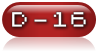 Water- Melk- fanta- cola- wijn- bier- whisky- champagne- limonade- smoothie- spa rood- spa blauw- sinas- cherry coke.Lood- ijzer- staal- metaal- goud- zilver- brons- adamant -mithril -Triamet – Aluminium – Imaco - graniet.Hamer – schroevendraaier - Boomzaag - Bouwlamp – Cirkelzaag- Compressor- Klopboor-Krik -Lijmklem - Nietmachine - Ratel - Rolmaat – Soldeerbout – ZaagGulden – mark – euro – frank – yen – lira – dollar – nasdeq – pond – cent – koena – lipa – kroon.Kijzer – koning – president – minister president – koningin – keizerin – dictator. Robijn – saffier – diamant – vuursteen – edelsteen – parel.Schorpioen – waterman – salamander – kameleon – spin – slangAarde – mars – Pluto – Saturnus – mercurius – Jupiter.